Ben Hamilton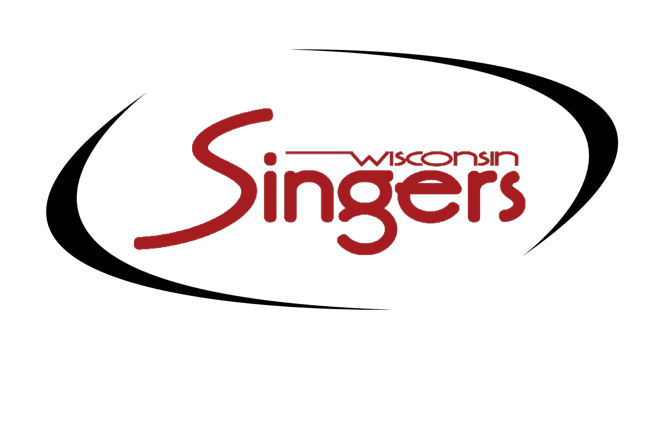 Wisconsin Singers media contact UW-Madison, BBA 2025  bshamilton@wisc.edu   FOR IMMEDIATE RELEASE  Wisconsin Singers to come to CITY, STATE for their 56th season tour this MONTH!  Wisconsin Singers, the University of Wisconsin-Madison’s premier Broadway-caliber touring production, is taking the stage at VENUE for its 56th season show When Opposites Attract on DATE at TIME.   The new original 90-minute show, performed by unpaid full-time UW students collectively studying more than 24 majors, features captivating vocals, stunning choreography, and the electrifying 10-piece Wisconsin Singers student band. Audiences will hear over 40 songs in this fast-paced show, including top hits from artists like Tina Turner, Queen, Dolly Parton, Michael Bublé, and more. Numbers from Hamilton, Wicked, Some Like It Hot and other award-winning Broadway musicals. The Wisconsin Singers’ band will showcase its special blend of jazz, funk, and classic rock.  “INSPIRING/EXCITING QUOTE FROM A COMMUNITY MEMBER!” said NAME (TITLE). The event will open with performances from OPENEING GROUP A and OPENING GROUP B. Tickets range from $10 (senior/students) to $15 (adults) and are available at WisconsinSingers.com/see-us/CITY, or by calling the box office at 608-886-6801, and can also be purchased at Oostburg High School and the Oostburg Piggly Wiggly.  